    26 ноября команда учащихся школы (Мосолкин Александр и Надеждин Андрей ученики 8 класса) приняли участие  в  территориальном этапе областного конкурса социальных проектов «Гражданин».   Они защищали свой проект «Я не курю. И Вам не  советую».  В территориальном этапе  участвовало 6  команд.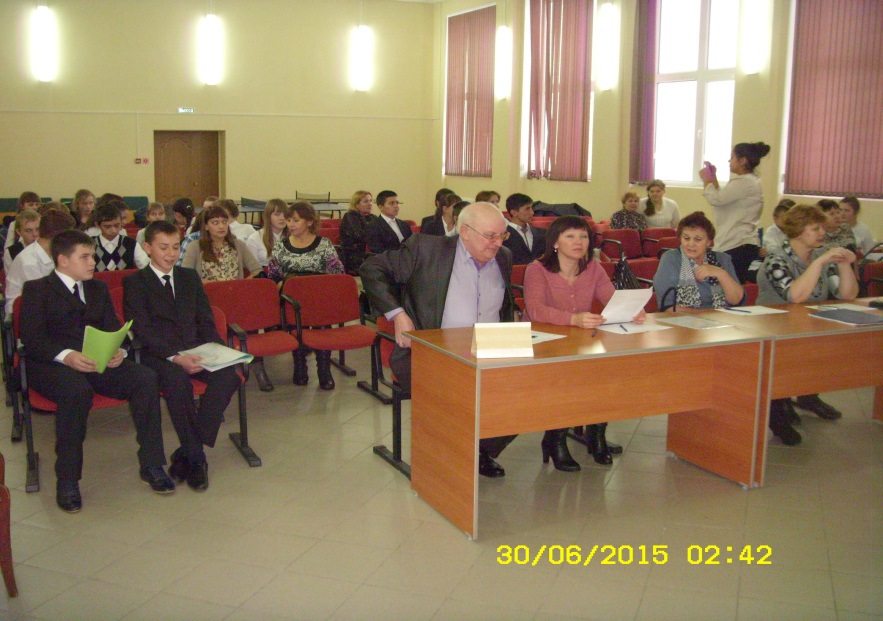 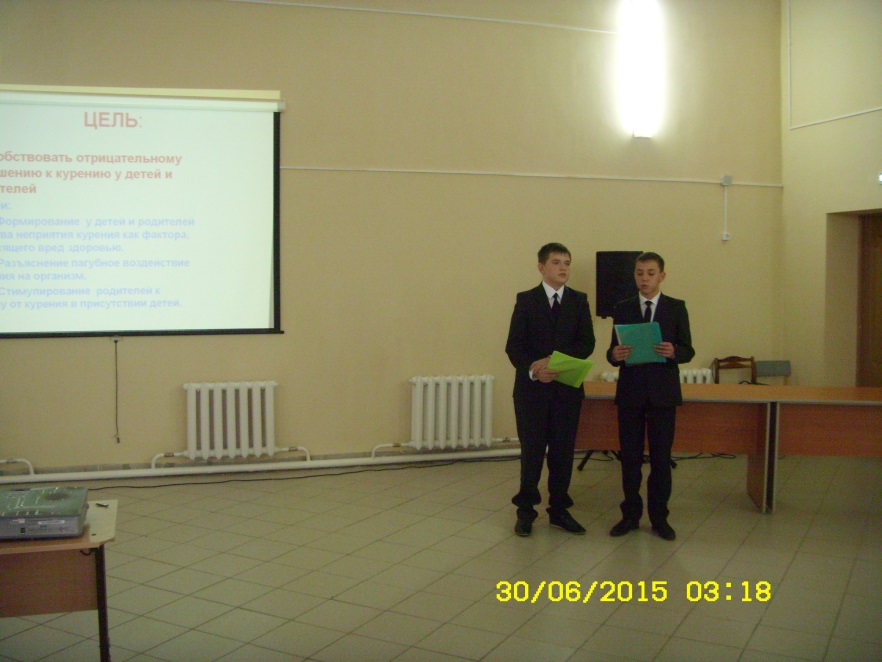 